Wander- und  Kulturverein                                            Niederelbert e.V.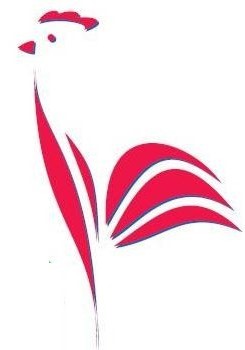                                                  BeitrittserklärungHiermit erkläre ich den Beitritt zum Wander- und Kulturverein Niederelbert e.V.Name: ______________________Vorname: _____________________ Geb.: __________________Ort : _______________________ Straße: _______________________ Tel: ___________________Familienmitglied ( Lebenspartner)        Email: ____________________________________________Name: _____________________ Vorname: _____________________ Geb.: __________________Ort: ___________________________       Unterschrift: ____________________________________              Datum:_________________________       Unterschrift: ____________________________________Jahresbeitrag für ein Mitglied                	15 € Jahresbeitrag für eine Familie mit Kindern unter 18 Jahre	20 €                                                           SEPA – LastschriftmandatIch ermächtige den Wander- und Kulturverein Niederelbert e.V. von meinem/unserem Konto mittels Lastschrift  den Jahresbeitrag einzuziehen. Die Abbuchung erfolgt Anfang Februar eines jeden Jahres. Zugleich weise ich mein/unser Kreditinstitut an, die vom Wander- und Kulturverein Niederelbert e.V. auf mein/unser Konto gezogenen Lastschriften einzulösen. Hinweis: Ich kann innerhalb von acht Wochen, beginnend mit dem Belastungsdatum, die Erstattung des belasteten Betrages verlangen. Es gelten dabei die mit meinem Kreditinstitut vereinbarten Bedingungen.Datenschutzrechtliche Informationen zur Verarbeitung Ihrer personenbezogenen Daten im Rahmen Ihrer VereinsmitgliedschaftHiermit informiert Sie der Wander- und Kulturverein Niederelbert e.V. über die Nutzung und Verarbeitung der von Ihnen angegebenen bzw. angeforderten personenbezogenen Daten. Für uns ist die Transparenz unseres Handelns gegenüber unseren Mitgliedern und der Schutz der persönlichen Daten sehr wichtig.Mit den folgenden Informationen kommen wir zudem unseren Verpflichtungen im Rahmen der EU-Datenschutzgrundverordnung nach:Verantwortlich für die Datenverarbeitung ist der jeweilige Vorsitzende des Vorstands  und der jeweilige Schatzmeister im Vorstand des Wander- und Kulturvereins Niederelbert.Damit wir Ihre Mitgliedschaft entsprechend verwalten können, verarbeiten wir auf Rechtsgrundlage Ihrer Mitgliedschaft bei uns nach Art. 6 Abs. 1 b der DSGVO (Datenschutzgrundverordnung) folgende Ihrer angegebenen persönlichen Daten. Fehlende Angaben zur Ihren personenbezogenen Daten können zur Ablehnung der Aufnahme in den Verein führen.Name und Vorname, ggfls. auch die Ihrer Familienmitglieder (bei Familienmitgliedschaft), Adresse/Anschrift, Geburtsdatum, Email-Adresse (freiwillige Angabe), Telefonnummer und Bankverbindung zum Zwecke der Mitgliederverwaltung und Abbuchung der Mitgliedsbeiträge.Dauer der Speicherung der Daten: Diese Daten werden von uns solange gespeichert, wie Sie bei uns Mitglied sind. Danach speichern wir Ihren Namen, Ihre Anschrift und Ihr Geburtsdatum, sowie die Daten zur Ihrer Beitragszahlung im Rahmen der steuerrechtlichen Aufbewahrungsfristen für bis zu 10 Jahre.Eine Veröffentlichung Ihrer Mitgliederdaten im Internet durch den Verein erfolgt ausdrücklich nicht !Weitere Heinweise:Selbstverständlich haben Sie jederzeit das Recht auf Auskunft über die Sie betreffenden, von uns verarbeiteten personenbezogenen Daten sowie auf Berichtigung oder Löschung dieser Daten. Sie haben das Recht, von uns auf Nachfrage die über Sie bei uns gespeicherten personenbezogenen Daten in einem strukturierten, gängigen und maschinenlesbaren Format zu erhalten oder das wir die Daten auf Ihren Wunsch hin an einen anderen Verantwortlichen übermitteln.Für den Fall, dass Sie die Ansicht vertreten, dass die Verwendung Ihrer Daten rechtswidrig erfolgt ist, haben Sie nach Art. 77 DSGVO das Recht, sich bei der zuständigen Aufsichtsbehörde zu beschweren. Die Nichtbereitstellung Ihrer Daten (mit Ausnahme der Angaben von Name, Vorname, Adresse, Geburtsdatum und Bankverbindung) hat keine Auswirkungen auf Ihre Mitgliedschaft in unserem Verein._____________________________         __________________________________(Ort, Datum)						(Unterschrift des/der Mitglieder)Gläubiger - Identifikationsnummer DE81ZZ00000738233Mandatsreferenz:Entspricht Mitgliedsnummer des WKVZahlungsartEinmaliger JahresbeitragKontoinhaberIBANBICLandDeutschlandKreditinstitutOrt, DatumUnterschrift